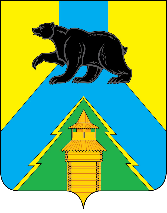 Российская ФедерацияИркутская областьУсть-Удинский районАДМИНИСТРАЦИЯРАСПОРЯЖЕНИЕ«15» декабря 2023 г.  № 903п. Усть-Уда Об организации дежурства в новогодние праздничные дниВ целях обеспечения безаварийной работы объектов ЖКХ и социальной сферы на территории Усть-Удинского района в период новогодних праздников, усиления контроля за работой объектов жизнеобеспечения и принятия оперативных мер в случае возникновения нештатных ситуаций на период с 30 декабря 2023 года по 08 января 2024 года:Утвердить графики дежурств от руководства (Приложение № 1) и водителей (Приложение № 2). Ответственным дежурным по районному муниципальному образованию «Усть-Удинский район»:1)  контролировать поступающие в Единую дежурно-диспетчерскую службу Усть-Удинского района (далее - ЕДДС) сведения об обстановке на территории района, находясь дома, и быть готовым к выезду в составе оперативной группы для проверки объектов;при возникновении нештатных ситуаций принимать меры по их устранению через дежурные службы района, отдел полиции.Рекомендовать главам сельских поселений, руководителям объектов ЖКХ, образования, здравоохранения, культуры:1)      издать соответствующие распоряжения по организации дежурства ответственных работников на период новогодних праздничных дней на подведомственных объектах. Графики дежурств с номерами контактных телефонов представить в ЕДДС к 18.12.2023 г.;принять соответствующие меры по обеспечению жизнедеятельности подведомственных территорий, по обеспечению безаварийной работы объектов ЖКХ, проконтролировать издание приказов по предприятиям о назначении ответственных дежурных, создании аварийных бригад для ликвидации возможных инцидентов;3)          обеспечить теплоисточники топливом в объемах, необходимых для прохождения праздничных дней и в последующем до конца января 2024 года;проверить наличие и работоспособность аварийных источников электроснабжения и запасов топлива к ним (в т. ч. дополнительных вводов и линий), особое внимание обратить на социально значимые объекты;ответственным дежурным по администрациям сельских поселений, объектам ЖКХ, образования, здравоохранения, культуры информировать ЕДДС о состоянии дел по телефонам 31-1-82, 89915432309 дважды в сутки: утром к 08:00 часам и вечером к 19:00 часам.Контроль за исполнением данного распоряжения оставляю за собой.                       Глава администрации                                                                  С.Н. Чемезов                                                                                                                         Приложение № 1График дежурств ответственных дежурных администрации РМО «Усть-Удинский район»Приложение № 2График дежурства водителей ЛИСТ СОГЛАСОВАНИЯ  распоряжения администрации района от «____» декабря 2023 г № «Об исполнении поручений»ПОДГОТОВИЛ:ВИЗА СОГЛАСОВАНИЯ:ОЗНАКОМЛЕНЫ:Дата дежурстваФ.И.О. контактные телефоныподписьс 08-00 ч. 30 декабря 2023 г.до 08-00 ч. 31 декабря 2023 г.Черных Ольга Ивановна 89041208042с 08-00 ч. 31 декабря 2023 г.до 08-00 ч.01 января 2024 г.Черных Ольга Ивановна 89041208042с 08-00 ч. 01 января 2024 г. до 08-00 ч.02 января 2024 г.Менг Александр Александрович89500909072с 08-00 ч. 02 января 2024 г. до 08-00 ч. 03 января 2024 г.Менг Александр Александрович89500909072с 08-00 ч. 03 января 2024 г. до 08-00 ч. 04 января 2024 г.Евдокимова Наталья Витальевна89041107929с 08-00 ч. 04 января 2024 г.до 08-00 ч. 05 января 2024 г.Евдокимова Наталья Витальевна89041107929с 8-00 ч. 05 января 2024 г. до 8-00 ч. 06 января 2024 г.Горлов Николай Алексеевич89041172388с 08-00 ч. 06 января 2024 г.до 08-00 ч. 07 января 2024 г.Горлов Николай Алексеевич89041172388с 08-00 ч. 07 января 2024 г.до 08-00 ч. 08 января 2024 г.Никитин Михаил Александрович89086646616с 08-00 ч. 08 января 2024 г.до 08-00 ч. 09 января 2024 г.Никитин Михаил Александрович89086646616Дата дежурстваФ.И.О. контактные телефоныподписьс 08-00 ч. 30 декабря 2023 г.до 08-00 ч. 31 декабря 2023 г.Шипицын Константин Тихонович89500709889с 08-00 ч. 31 декабря 2023 г.до 08-00 ч.01 января 2024 г.Шипицын Константин Тихонович89500709889с 08-00 ч. 01 января 2024 г. до 08-00 ч.02 января 2024 г.Бабушкин Андрей Валерьевич89526202303с 08-00 ч. 02 января 2024 г. до 08-00 ч. 03 января 2024 г.Бабушкин Андрей Валерьевич89526202303с 08-00 ч. 03 января 2024 г. до 08-00 ч. 04 января 2024 г.Звонков Сергей Александрович89086475140с 08-00 ч. 04 января 2024 г.до 08-00 ч. 05 января 2024 г.Звонков Сергей Александрович89086475140с 8-00 ч. 05 января 2024 г. до 8-00 ч. 06 января 2024 г.Антипов Сергей Николаевич89500830412с 08-00 ч. 06 января 2024 г.до 08-00 ч. 07 января 2024 г.Антипов Сергей Николаевич89500830412с 08-00 ч. 07 января 2024 г.до 08-00 ч. 08 января 2024 г.Купряков Олег Николаевич89526152907с 08-00 ч. 08 января 2024 г.до 08-00 ч. 09 января 2024 г.Купряков Олег Николаевич89526152907Вр. и.о. управляющего деламиТ.П. ТатариноваКОНТРОЛЬ за исполнением документа: «___» декабря 2023 года              С.Н.Чемезов                 Юридический отдел                      Согласование не требуется№ п\пФ.И.О. исполнителейдатаподпись1.Менг А.А.2Черных О.И.3Евдокимова Н.В.4Горлов Н.А.5Никитин М.А.6Шипицын К.Т.7Антипов С.А.8Купряков О.Н.9Звонков С.А.10Бабушкин А.В.